11-12 ноября 2016 г. в ГАУ ЯО «Дворец молодежи» состоялся II Межрегиональный студенческий форум по вопросам трудоустройства «Исток».Организаторы форума: Ярославский государственный университет им. П.Г. Демидова, Ярославский государственный педагогический университет им. К.Д. Ушинского, Ярославский государственный технический университет.В рамках данного мероприятия проведены:круглый стол по обеспечению экономики молодыми кадрами и содействию трудоустройству выпускников вузов и профессиональных образовательных организаций;мастер-классы по эффективному трудоустройству;форсайт «Заглянуть за горизонт», где молодым специалистам, предпринимателям, ученым и студентам предложат обсудить стратегии прогнозирования развития личности, региона и страны, которые может применять любой желающий для достижения собственных целей;ярмарка вакансий.От нашего колледжа ярмарку вакансий посетили студенты группы 5 технологов под руководством Дорофеевой Татьяны Владимировны. 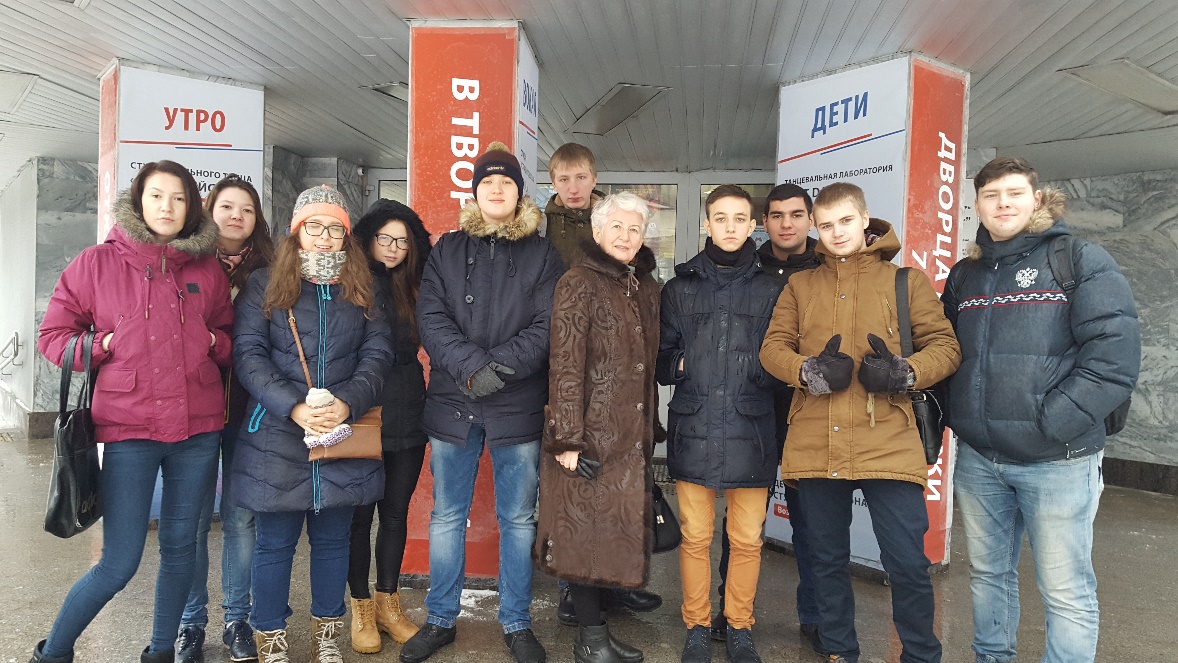 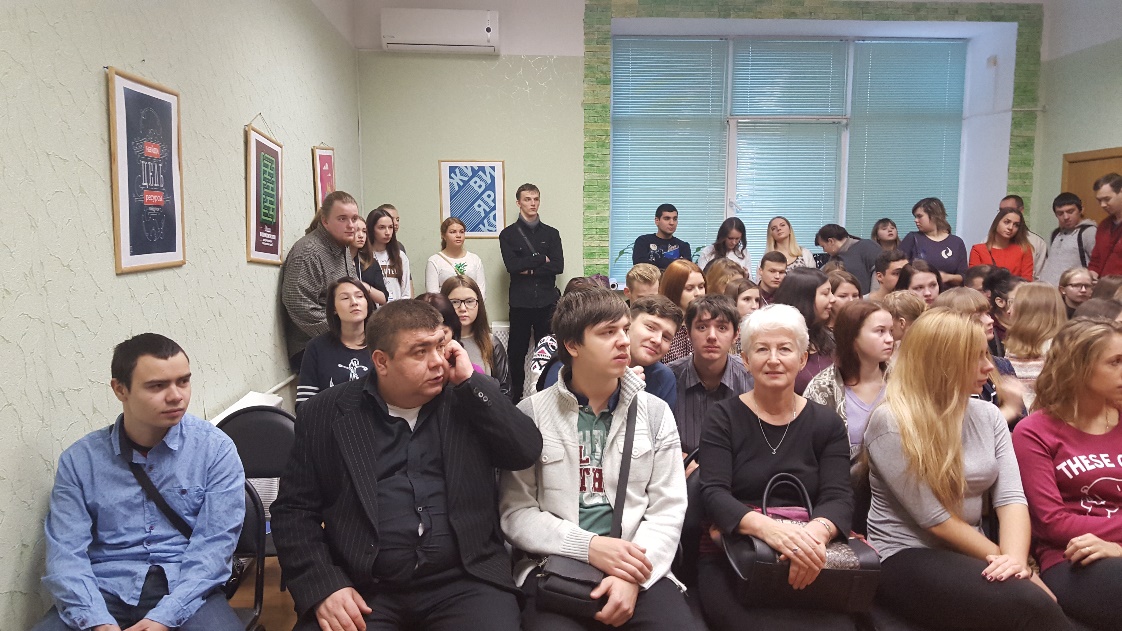 